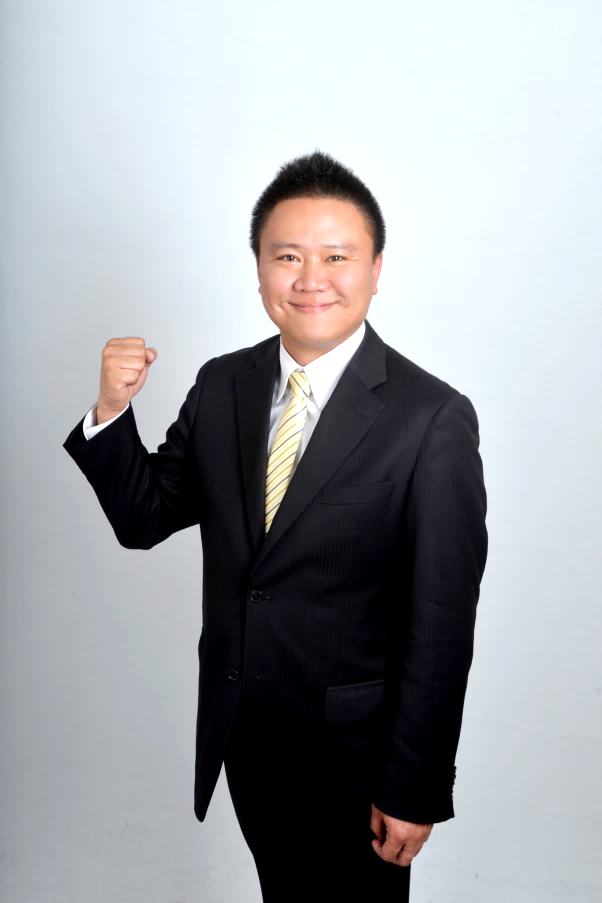                    國際青年商會中華民國總會              第66屆(2018年)總會長 李秉昆欣逢(分會名稱)分會第_____屆會長交接暨理監事宣誓就職典禮，秉昆謹代表國際青年商會中華民國總會全體理監事及全國會員，獻上誠摯的祝福，祝福典禮圓滿成功！感謝 (卸任會長名字)會長帶領的2017年團隊的辛勞與付出，秉持著青商積極公民的精神，推動會務順利運作，完成年度工作計畫並交出卓越的成績；即將接任的(新任會長名字)會長，擁有完整且豐富的青商經歷，所帶領的團隊更是一時之選，秉昆衷心的期盼與祝福2018年團隊在(新任會長名字)會長領導之下，凝聚全體會員，帶領(分會名稱)分會邁向另一個高峰。「綻放永續亮點‧看見青年實力」是總會2018年的精神指標，身為全國最大的國際性青年組織，我們應該扮演領頭羊的角色，為我們的社區貢獻心力，國際青年商會作為聯合國的合作夥伴，在全球推動聯合國的永續發展目標(SDGs)17項目標，JCI台灣將以第11項「永續城市」 作為2018年的活動方針，希望藉由全國各分會所舉辦的活動與此目標結合，秉持青商人的熱忱，發揮青年人實力，展現我們的影響力，帶動台灣青年積極參與國際議題，以行動改變我們的環境，讓台灣青商被看見，促進國家進步，引領台灣邁向國際與世界接軌。感謝全國首席以及全國青商夥伴的支持，讓秉昆在2018年和大家一起為JCI台灣付出，接下來在總會的各項工作計劃中，無論是永續發展目標(SDGs)的推廣、總會季刊雜誌的發行，或是世界總會的獎勵申請，秉昆期盼大家能繼續支持總會，從社區做起，讓我們一起實踐，讓青年人的實力被看見並產生影響力。秉昆再次祝福(分會名稱)分會第___屆會長交接暨理監事宣誓就職典禮圓滿成功， 貴會會務昌隆，與會嘉賓身體健康，事事如意。